Publicado en 28012 el 19/04/2013 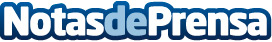 Descuento excepcional en la Tagus Tablet a sólo 134,90 €Nueva promoción exclusiva de Casa del Libro que durará hasta el 30 de abril de 2013 en la que rebajan el precio de su Tagus Tablet a sólo 134,90 € (precio anterior 159,90€ ).
Tagus Tablet, nunca ha sido tan fácil leer un eBook.Datos de contacto:José Ramon MaquedaNota de prensa publicada en: https://www.notasdeprensa.es/descuento-excepcional-en-la-tagus-tablet-a-solo-13490-eur Categorias: Hogar http://www.notasdeprensa.es